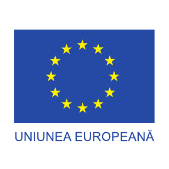 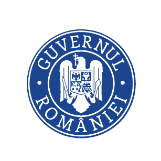 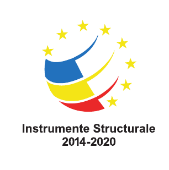 										06 decembrie 2023Anunț privind semnarea deciziei de finanțare pentru proiectul“Măsuri de sprijin pentru categoriile de persoane vulnerabile pentru compensarea preţului la energie” - cod SMIS 2014+ - 161987În data de 06.12.2023 a fost semnată Decizia de finanțare nr.2319/06.12.2023, privind proiectul “Măsuri de sprijin pentru categoriile de persoane vulnerabile pentru compensarea prețului la energie”.Beneficiarul proiectului este MINISTERUL INVESTIȚIILOR ȘI PROIECTELOR EUROPENE prin Direcția Generală Implementare POAD.Obiectivul general al proiectului constă în creşterea calităţii vieţii persoanelor vulnerabile, prin susținerea gospodăriilor vulnerabile pe baza acordarii unui sprijin pentru compensarea preţului la energie, acoperit din fonduri europene, în acord cu prevederile Ordonanţei de Urgenţă nr. 166/2022 privind unele măsuri pentru acordarea unui sprijin categoriilor de persoane vulnerabile pentru compensarea preţului la energie, suportat parţial din fonduri externe nerambursabile, cu modificările şi completările ulterioare. Rezultatul așteptat este decontarea sprijinului acordat persoanelor vulnerabile pentru compensarea preţurilor la energie, pentru un numar de 705.611 gospodarii.Valoarea totală a Deciziei de Finanțare este de 987.855.400 lei.Valoare eligibilă nerambursabilă: 987.855.400 lei.Contribuție proprie: 0 leiPerioada implementare: 01.12.2022 – 31.12.2023Proiect cofinanțat din FEDR prin Programul Operațional Infrastructură Mare 2014-2020 prin Decizia de finanțare nr.2319/06.12.2023Ministerul Investițiilor și Proiectelor Europene – Directia Generala Implementare POADȘos. Bucuresti-Ploiesti, nr. 1 – 1B, Victoria OfficeIntrarea str. Menuetului, nr. 7, Sector 1, BucureștiE-mail: dipoad@mfe.gov.ro